Městský úřad Kamenický Šenov                                                                                    Minimální pracovní doba: pondělí 8.00 - 17.00 hod. Správní odbor 													  úterý     8.00 - 14.00 hod. Osvobození 470, Kamenický Šenov, PSČ 471 14									  středa    8.00 - 17.00 hod.                čtvrtek 8.00 - 14.30 hod.Kontakty na pracovníky Městského úřadu Kamenický Šenov odpovědné za organizačně technické zabezpečení voleb v rámci města Kamenický ŠenovPracovník úřadu s osvědčenímkancelář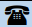 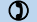 e-mailBc. Břetislav Chlupvedoucí správního odboru Osvědčení Okresního úřadu v České Lípě o vykonané zkoušce potřebných znalostí na úseku volebpřízemídveře č. 101487 712 005+420 602 164 491chlup@kamenicky-senov.czIrena Kouteckáreferentka správního odboruOsvědčení Krajského úřadu v Ústí nad Labem o vykonané zkoušce potřebných znalostí na úseku volebpřízemídveře č. 102487 712 006---koutecka@kamenicky-senov.czTereza Smutná DiS.referentka správního odboruOsvědčení Krajského úřadu v Ústí nad Labem o vykonané zkoušce potřebných znalostí na úseku volebpřízemídveře č. 102487 712 006---smutna@kamenicky-senov.cz